Чек-лист классного руководителядля контроля своей деятельности и координации ее с другими сотрудниками школы     Каждый день: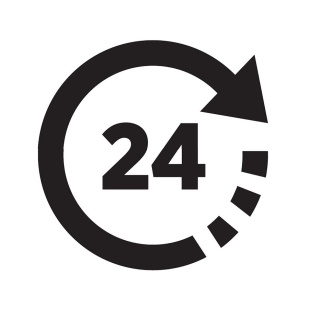 Контроль посещаемости обучающихсяРабота с родителямиИндивидуальная работа с обучающимисяОрганизация питания обучающихсяОрганизация дежурстваЗаполнения классного журнала         Каждую неделю: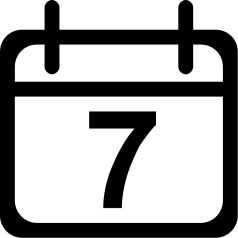 Подготовка и проведение мероприятий по плану Проверка дневников обучающихсяРабота с родителямиРабота с учителями-предметникамиРабота с обучающимися, имеющими трудности в обученииКаждый месяц: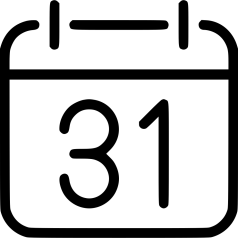 Посещение уроков в своем классеВзаимодействие с социально-психологической службой школыВстреча с родительским активомПроведение встреч с родителямиПосещение семейОдин раз в четверть:Анализ по итогам учебной и воспитательной работы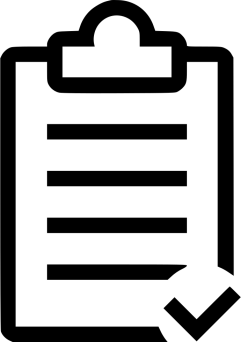 Участие в заседании ШМО классный руководителейКорректировка плана воспитательной работыСдача отчетов по итогам четвертиЗаполнение классного журнала по итогам четвертиПроведение родительского собрания                             Один раз в год:Проведение открытого мероприятия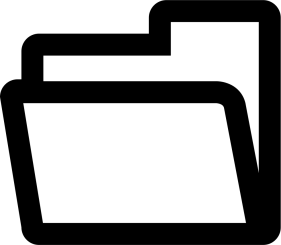 Оформление личных дел обучающихсяЗаполнение классного журнала по итогам годаСдача отчетов и статистических данныхАнализ и составление плана работы